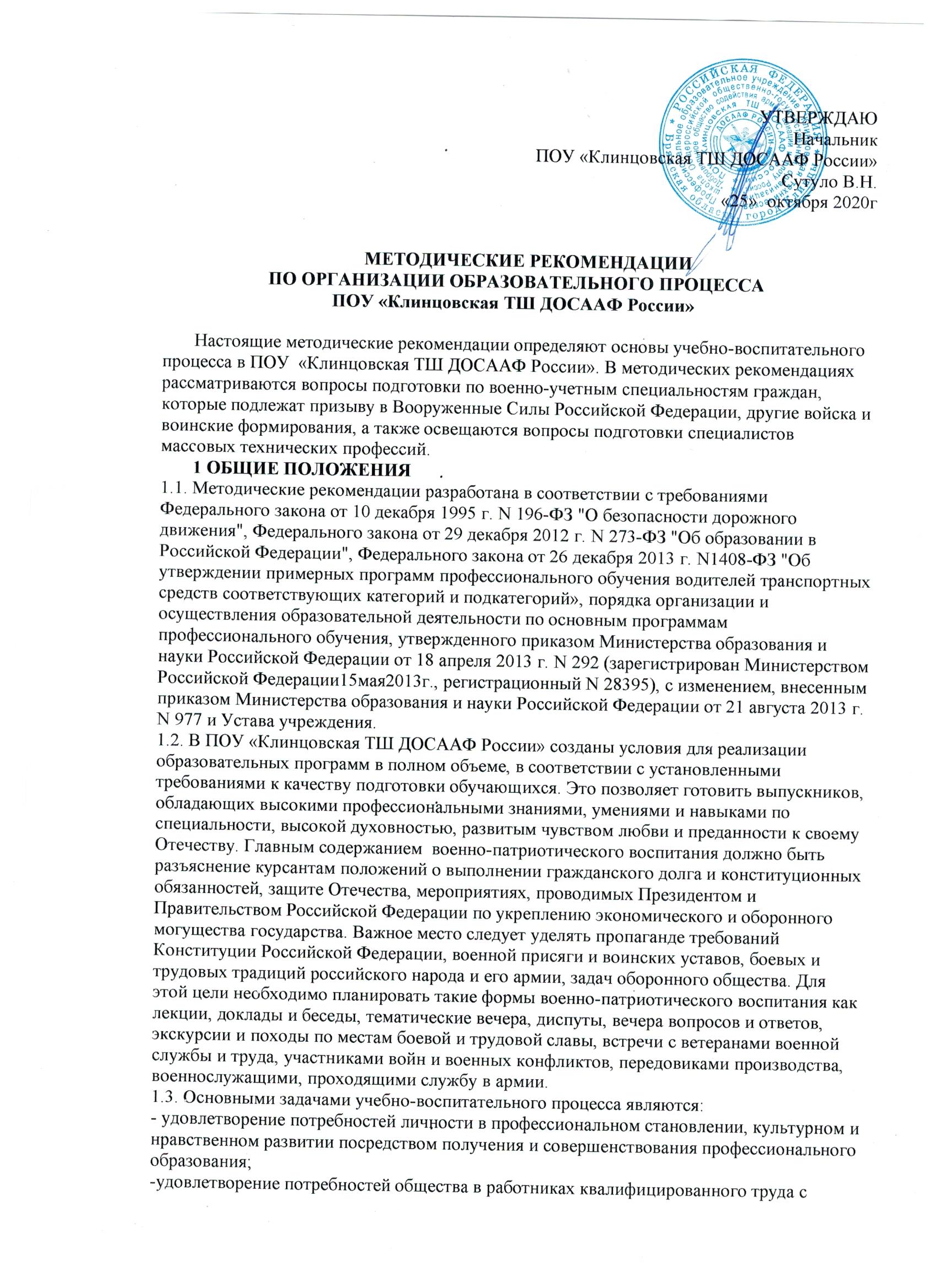 профессиональным образованием;- формирование у лиц, обучающихся в образовательном учреждении, гражданской позиции и трудолюбия, развитие ответственности, самостоятельности и творческой активности.1.4. Подготовка в ПОУ «Клинцовская ТШ ДОСААФ России» организуется поУтвержденным образовательным программам профессиональной подготовки (переподготовки). Основой учебно-воспитательного процесса являются практическаяподготовка обучаемых, выработка у них умений и навыков, необходимых для выполненияопределенной работы.1.5. Основными задачами профессиональной подготовки граждан по военно-учётнымспециальностям являются:- обучение граждан, подлежащих очередному призыву в Вооружённые Силы, другие войска и воинские формирования, военным специальностям, отвечающим требованиям войск, привитие им практических навыков по эксплуатации техники и вооружения, физическая подготовка к предстоящей военной службе;формирование у слушателей чувства высокого патриотического сознания, верности своему Отечеству, готовности к выполнению гражданского долга и конституционных обязанностей по защите интересов России, любви к военной службе и своей военной профессии.1.6.Основной задачей профессиональной подготовки граждан по профессиям рабочих иСлужащих является обучение специалистов, отвечающих требованиям современногопроизводства, научно-технического прогресса, перспективам их развития, удовлетворениепотребностей государственных и негосударственных предприятий, организацийучреждений, отдельных граждан в обучении профессиям и специальностям.1.7. ПОУ «Клинцовская ТШ ДОСААФ России» может реализовывать программыПрофессиональной подготовки и программы дополнительного профессиональногообразования при наличии соответствующей лицензии.1.8.Подготовка граждан по военно-учетным специальностям должна соответствоватьпрограммам, утверждённым Министерством обороны Российской Федерации.1.9.Лицам, завершившим обучение по указанным программ, прошедшим итоговуюаттестацию (успешно сдавшим выпускной квалификационный экзамен) выдается документ опрофессиональной подготовке (переподготовке, повышении квалификации) установленногообразца.1.10. ПОУ«Клинцовская ТШ ДОСААФ России» путем целенаправленнойорганизации учебно-воспитательного процесса, выбора методов и средств обучения ссоблюдением необходимых требований безопасности создает обучающимся условия,необходимые для освоения программ профессиональной подготовки 1.11. Учебно-воспитательный процесс организуется по следующим формам:- при подготовке граждан по военно-учетным специальностям: в вечернее время без отрыва от места работы и обучения - не более 24 часов в неделю; с отрывом от места работы – не более 36 часов в неделю;- при подготовке специалистов массовых технических профессий: в соответствии скалендарным учебным графиком образовательной программы.1.12. Организация обучения должна обеспечивать высокое качество подготовки специалистов путём формирования у слушателей устойчивых профессиональных знаний,умений и навыков, позволяющих им успешно и осознанно выполнять обязанности пополученной специальности (профессии).1.13. Учебный год в ПОУ «Клинцовская ТШ ДОСААФ России» по подготовкеграждан по военно-учетным специальностям начинается 1 октября и заканчивается непозднее 30 сентября следующего года.1.14. Учебный год по подготовке граждан по профессиям рабочих и служащих начинается сс 1 января и заканчивается 31 декабря текущего года.1.15. В ПОУ «Клинцовская ТШ ДОСААФ России» сроки обучения по реализуемымобразовательным программам устанавливаются в соответствии с нормативными сроками ихосвоения и календарным учебным графиком каждой образовательной программы.1.16. Организация учебно-воспитательного процесса осуществляется в соответствии сутвержденными образовательными программами, расписанием учебных занятий и формой получения образования. Образовательные программы профессиональной подготовки и разрабатываются и утверждаются учреждением самостоятельно на основе примерныхобразовательных программ, разрабатываемых Министерством образования и науки РФ,профессиональныхстандартов,квалификационныхтребованийуказанныхвквалификационных справочниках по соответствующим должностям, профессиям испециальностям, или квалификационным требованиям к профессиональным знаниям инавыкам, необходимым для исполнения должностных обязанностей, которыеустанавливаются в соответствии с ФЗ и иными нормативными правовыми актами РФ.1.17. Обучение организуется в несколько потоков с учётом полного и своевременноговыполнения установленного задания, равномерной нагрузки преподавателей и мастеровпроизводственного обучения на протяжении всего учебного года и максимального использования учебно-материальной базы.2  ПЛАНИРОВАНИЕ2.1. Планирование образовательного процесса позволяет вести целенаправленную работу по определению основных целей, конкретных задач, важнейших организационныхи методических мероприятий образовательной деятельности, их всестороннему обеспечению,согласованию по объему, месту и срокам проведения, организации руководства в процессеподготовки обучающихся.2.2. Основные принципы планирования образовательной деятельности:- научность, реальность и оперативность планирования;- комплексность планирования мероприятий образовательной деятельности;- обеспечение организации и содержательной направленности обучения на подготовкуспециалистов в строгом соответствии с заданными требованиями;- систематичность и последовательность подготовки специалистов;- максимальная эффективность использования объектов учебной материально-техническойбазы, лабораторного и кабинетного оборудования, специализированных аудиторий,обеспечение их рациональной загруженности в ходе учебно-воспитательного процесса приподготовке различных специалистов;- правильность подбора и грамотной расстановки руководящего и обучающего состава;- непрерывность повышения научного уровня, культуры, профессиональной этики всехкатегорий руководящих работников и педагогического мастерства преподавателей имастеров производственного обучения через систему повышения квалификации;- установление рационального распорядка дня образовательного учреждения и четкаяорганизация всех видов его деятельности;- использование наиболеецелесообразных технологий обучения путем правильного выбора и грамотного использования форм и эффективных методов обучения, рациональных методических приемов и средств воздействия на обучающихся, внедрения инновационныхметодик обучения;- создание благоприятных психологических, гигиенических и эстетических условий дляпроведения всех видов занятий на высоком методическом уровне и организация целенаправленной творческой самостоятельной работы обучающихся по усвоениюпрограммного материала, руководство этой работой и систематический контроль за ней;- обеспечение согласованности мероприятий образовательной и повседневной деятельности; -удобство повседневного использования планирующих документов.2.3. Для непосредственной организации и проведения учебно-воспитательного процессаразрабатываются:- приказ об итогах подготовки обучающихся за истекающий год и задачах на новыйучебный год;- образовательные программы;- методические материалы и разработки;- расписание занятий на каждую группу;- приказы о создании педагогического совета и предметных комиссий;- планы подготовки специалистов на учебный год;- план методической работы;- план работы учебно-методического кабинета;- план работы педагогического совета и предметных комиссий;- план спортивно-массовой работы;- план совершенствования учебно-материальной базы на календарный год;- распорядок дня;- план воспитательной работы;- планы совершенствования учебно-материальной базы (перспективный - на 5 лет и накалендарный год);- план повышения квалификации руководящего и обучающего состава образовательногоучреждения;- месячный план работы образовательного учреждения;- графики прохождения программы обучения учебными взводами (группами) по каждойспециальности;- график очередности обучения вождению машин (работы на технике, аппаратуре);2.4. Правильно и качественно спланированные и выполненные документы позволяют:- максимально эффективно использовать учебно-материальную базу;- правильно подобрать и расставить обучающий состав;- установить рациональный распорядок дня;- использовать наиболее целесообразные технологии обучения, внедрение инновационныхметодик обучения, создание благоприятных психологических, гигиенических и эстетическихусловий для проведения всех видов занятий;- обеспечить согласованность мероприятий, образовательной и повседневной деятельности.3  УЧЕБНАЯ РАБОТА3.1. Учебная работа является важнейшей составной частью образовательной деятельностиобразовательной организации. Она включает в себя организацию и проведение всех видовзанятий, текущего контроля успеваемости, промежуточной аттестации, а также итоговойаттестации.3.2. Учебные занятия проводятся в две смены. Продолжительность занятий в группахобучающихся с отрывом от производства не должна превышать 8 учебных часов. Без отрыва от производства – 4 учебных часов в день. Продолжительность одного теоретического, лабораторно-практического занятия – 45 минут (академический час).3.3. При подготовке специалистов применяем следующие методы обучения: устноеИзложение (объяснение, рассказ, лекция), беседа-показ (демонстрация, экскурсия,наблюдение, упражнение-тренировка), самостоятельная работа. Указанные методы, какправило, используются комплексно.3.4. Преподаватель (мастер производственного обучения) обязан для каждого занятиявыбрать наиболее целесообразные методы обучения, исходя из требований программы иусловий его проведения, состава и уровня подготовки слушателей. На каждое занятиепреподаватель готовит план занятия, который утверждается заместителем руководителяобразовательного учреждения.3.5. Теоретические занятия проводятся в составе учебной группы. Основной формойорганизации теоретического занятия является урок.3.6. Практические занятия по вождению транспортных средств проводятся индивидуально скаждым обучаемым, сначала на тренажерах, затем на закрытой площадке, а затем в условияхдорожного движения (маршрутах).На каждое занятие мастер составляет план проведения занятия, который утверждаетсястаршим мастером производственного обучения. Старший мастер производственногообучения осуществляет контроль за проведением практических занятий по вождению.Результаты контроля отражаются в утвержденных графиках вождения на учебную группу.3.7. Контроль успеваемости и качества подготовки обучающихся включает текущийКонтроль успеваемости, промежуточную аттестацию и итоговую аттестацию (квалификационный экзамен).Осуществление текущего контроля успеваемости и промежуточной аттестации обучающихсяпроводят работники образовательной организации в виде зачетов по билетам (тестам)утвержденных руководителем. Допускается проведение контроля успеваемости с использованием специальных программы тестирования в компьютерных классах учреждения.Профессиональная подготовка завершается итоговой аттестацией в форме квалификационного экзамена. Практическая квалификационная работа при проведенииэкзамена состоит из двух этапов. На первом этапе проводится проверка умений обучаемыхна закрытой площадке. На втором этапе - в условиях дорожного движения.Результаты текущего контроля отражаются в журнале учета учебных занятий.Результаты квалификационного экзамена оформляются протоколом.        4   МЕТОДИЧЕСКАЯ РАБОТА4.1. Методическая работа в ПОУ «Клинцовская ТШ ДОСААФ России» организуетсяи проводится с целью повышения эффективности учебно-воспитательного процесса икачества подготовки специалистов.4.2. Основными задачами методической работы являются:- совершенствование знаний и методического мастерства преподавателей и мастеровпроизводственного обучения, установление единства в понимании и применении методовобучения и воспитания курсантов и учащихся, обобщение опыта учебной и воспитательнойработы, внедрение передовых методов обучения в практику подготовки специалистов;- совершенствование содержания, форм и методов обучения;- методическое обеспечение учебно-программной документацией, учебно-методическойлитературой и пособиями, другими средствами обучения;- использование в учебно-воспитательном процессе новых педагогических и информационных технологий, передового педагогического и производственного опыта.4.3. В образовательной организации создана система методической работы, котораяпозволяет постоянно совершенствовать знания и педагогическое мастерство обучающегосостава. Указанная работа проводится согласно плану, составленному на учебный год.Планом предусмотрены и претворяются в жизнь коллективные и индивидуальные формыпроведения.4.4. Коллективные формы включают в себя:- проведение заседаний педагогического совета (педсовет проводить не реже одного раза вмесяц). На нем рассматриваются вопросы учебно-воспитательной, производственной иметодической деятельности.4.5. Педагогический совет осуществляет свою деятельность в соответствии с Уставомобразовательной организации;- методические инструктажи;- инструктивно-методические занятия;- открытые занятия;- показные занятия;- пробные занятия4.6. Индивидуальные формы методической работы включают в себя:- самостоятельные подготовки;- выполнение индивидуальных заданий;- взаимное посещение занятий с целью обмена опытом.Каждому преподавателю, мастеру дается задание по составлению методическихразработок, инструктивных и маршрутных карт.4.7. В ПОУ «Клинцовская ТШ ДОСААФ России» оборудован учебно-методическийкабинет, который является центром методической работы, оказания методической помощипреподавателям и мастерам, местом, где обеспечены условия для подготовки преподавателейи мастеров к занятиям. В методическом кабинете ежемесячно планируется и организуетсяпроведение лекций, докладов, научных сообщений и консультаций по вопросам обучения ивоспитания. В нем размещены:  библиотека учебников, электронная библиотека иметодические материалы.4.8. Педагогические работники имеют право на дополнительное профессиональноеобразование по профилю педагогической деятельности не реже, чем один раз в три года.Проведение повышения квалификации педагогических работников осуществляется не реже,чем один раз в три года.4.9. Ежегодно, перед началом учебного года, проводятся учебно-методические сборы сруководящим составом, преподавателями и мастерами.5  ВОСПИТАТЕЛЬНАЯ РАБОТА5.1. Воспитательная работа является составной частью учебно-воспитательного процессаПОУ «Клинцовская ТШ ДОСААФ России».Она осуществляется в соответствии с Конституцией Российской Федерации, федеральнымизаконами и иными нормативными правовыми актами Российской Федерации на основенравственных устоев, высших социально значимых ценностей и традиций, уважительногоотношения к народам и народностям многонациональной России, достижений отечественнойистории, культуры и педагогической мысли. При этом учитываются накопленный опыт, втом числе зарубежный, современное состояние российского общества, его проблемы итенденции развития, региональные и местные особенности.5.2. Формирование готовности к достойному служению Отечеству и его защите – важнейшаяцель воспитательной работы, направленной на успешное овладение знаниями, умениями инавыками обучающимися по получаемой специальности, способности проявить необходимые качества для их практической реализации в условиях прохождения военной службы. Онанаправлена на развитие личности, создания условий для самоопределенияи социализации обучающегося на основе социально-культурных, духовно-нравственныхценностей и принятых в обществе правил и норм поведения в интересах человека, семьи,общества и государства.5.3. Воспитательная работа в образовательном учреждении проводится комплексно инепрерывно, как в ходе повседневного процесса обучения, так и дополнительно, вовнеурочное время в период проведения мероприятий военно-исторического, культурного,правового и информационно-развивающегося характера.5.4. Воспитательную работу среди слушателей осуществляют все члены коллективаобразовательной организации. При проведении этой работы используются разнообразныеформы и методы: проведение лекций, бесед, экскурсий, участие в патриотических акциях,информационных сообщений по актуальным общественно-политическим вопросам,проявляется постоянная забота о качестве и эффективности воспитательных мероприятий.Вся работа строится согласно плана, составленного на учебный год.5.5. Проявляется постоянная забота об организации быта и досуга слушателей. Слушателисвободно могут пользоваться учебниками, учебными пособиями, учебными электроннымиматериалами на бесплатной основе.5.6. Наглядная агитация в образовательном учреждении должна быть содержательной,актуальной, доходчивой, хорошо оформленной и отображать важнейшие события в стране,военно-патриотическую тематику, показывать историю Отечества, Вооружённых Сил иоборонной организации.5.7. Постоянное внимание уделяется вопросам охраны труда, противопожарных мероприятий и предотвращения дорожно-транспортных происшествий.6  УЧЕБНО-МАТЕРИАЛЬНАЯ БАЗА6.1. Для обеспечения полной и качественной подготовки специалистов образовательнаяорганизация должна располагать необходимыми учебными кабинетами для проведениятеоретических, лабораторно-практических занятий по всем предметам образовательныхпрограмм.ПОУ «Клинцовская ТШ ДОСААФ России» имеет достаточное количество кабинетовдля качественной реализации всех образовательных программ.6.2. Количество кабинетов определено по расчетной формуле для определения общегочисла кабинетов. Все кабинеты оборудованы согласно требованиям образовательныхпрограмм по всем специальностям. Имеется соответствующее оборудование, учебно-наглядные пособия и технические средства обучения, мультимедийные проекторы,компьютеры с соответствующим программным обеспечением.Программное обеспечение учебных компьютерных кабинетов обеспечивает:-управление процессом обучения;-обучение основам компьютерной грамотности;-обучение теоретическим знаниям эксплуатации и ремонта образцов техники, устраненияотказов и повреждений;- просмотра мультимедийных фильмов;-объективный контроль уровня подготовки обучаемых;-документирование результатов контроля и накопление статистическихданных;-возможность индикации состояния локальной сети и ее конфигурирование;-возможность защиты от несанкционированного доступа.6.3. Для первоначального обучения вождению транспортных средств имеется закрытаяплощадка площадью 0,25 га, асфальтированное покрытие с коэффициентом сцепления нениже 0,4. Площадка ограждена, имеются все необходимые элементы для выполненияупражнений. В 50 метрах от учебно-административного здания расположен автодромкоторый используется для обучения практическому вождению.6.4. Для обучения вождению в условиях дорожного движения разработаны 3 маршрута,которые согласованы с ГИБДД и утверждены руководителем ПОУ «Клинцовская ТШДОСААФ России».6.5. Преподавателям, мастерам необходимо эффективно использовать все имеющиесявозможности для качественной подготовки обучающихся установленным требованиям,соответствия применяемых форм, средств, методов обучения и воспитания возрастным,психофизическим особенностям, склонностям, способностям, интересам и потребностямобучающихся.     Заместитель начальника по УПЧ             Угаренков С.Л.